CLIMATE COCONUTS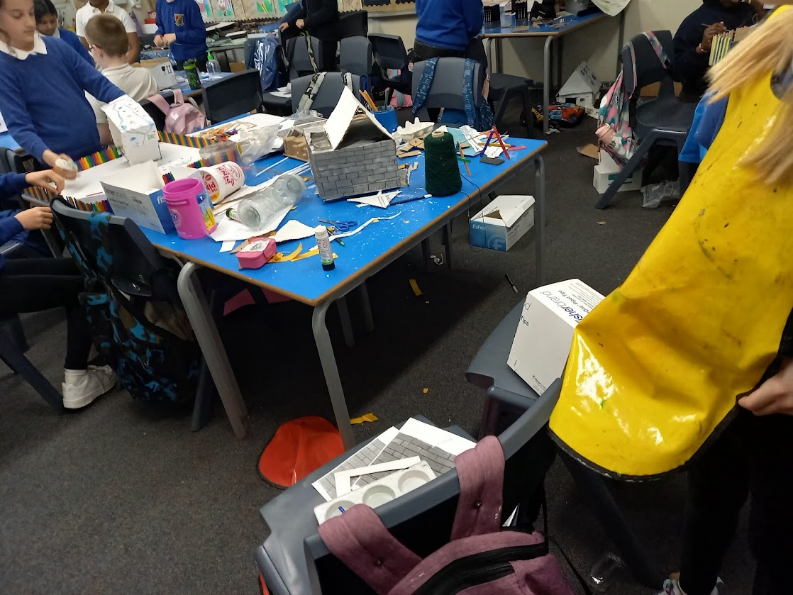 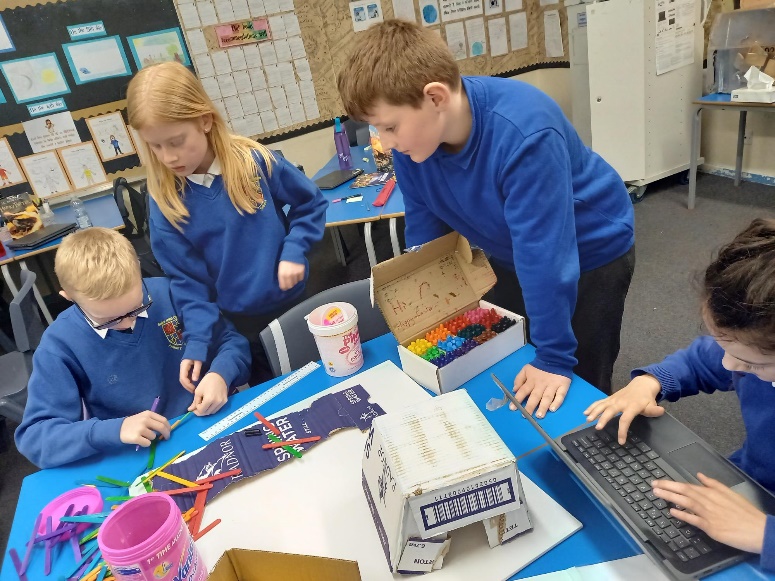 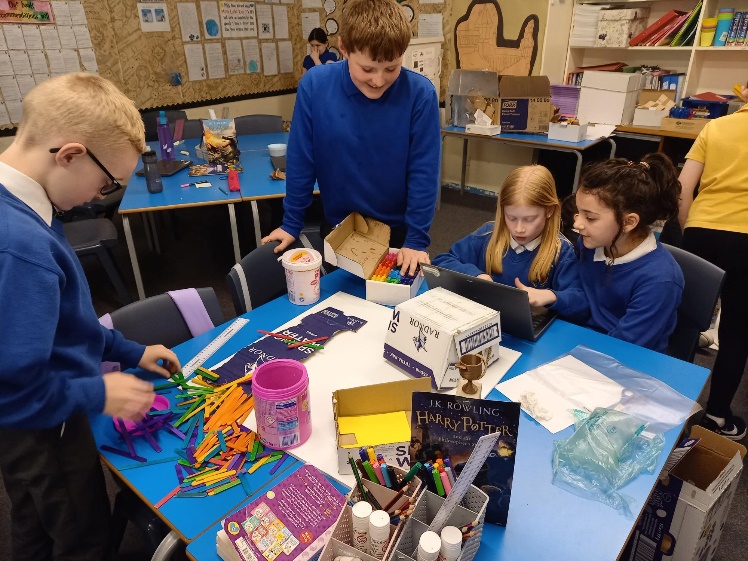 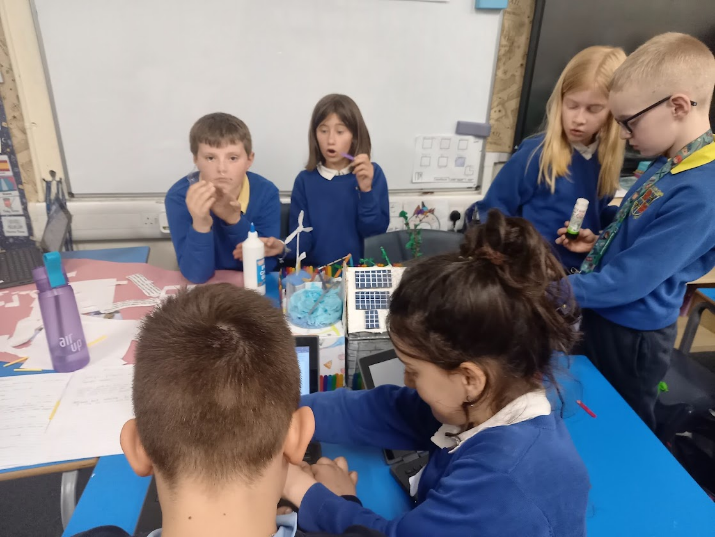 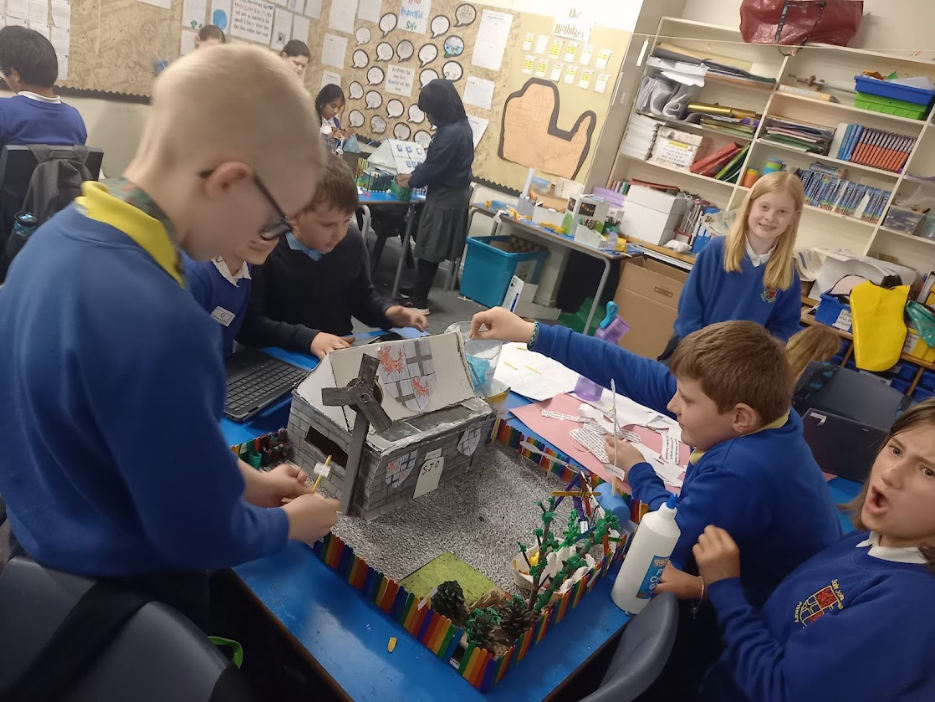 